Lección 16: Partes que forman 5Encontremos la parte desconocida.Calentamiento: Cuántos ves: Sumemos y restemos¿Cuántos ves?
¿Cómo lo sabes?, ¿qué ves?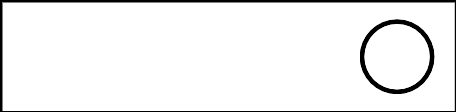 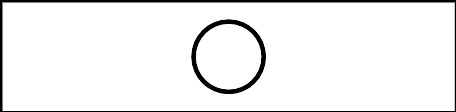 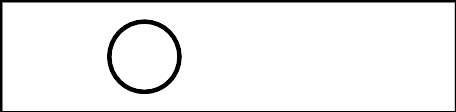 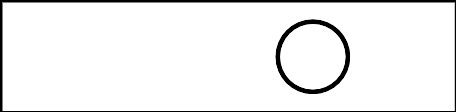 16.1: Retomemos “Revuelve y saca: Cubre”Pon 3, 4 o 5 fichas en el vaso.Revuelve y saca las fichas.Esconde algunas de las fichas debajo del vaso.Descifra cuántas fichas están escondidas.Escribe una expresión.16.2: El valor desconocidoEscribe la parte desconocida de cada ecuación.16.3: Centros: Momento de escogerEscoge un centro.Tableros de 5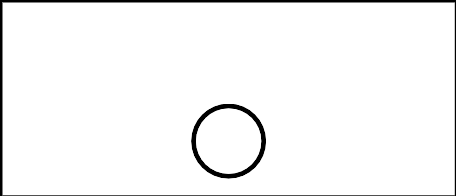 Lanza y suma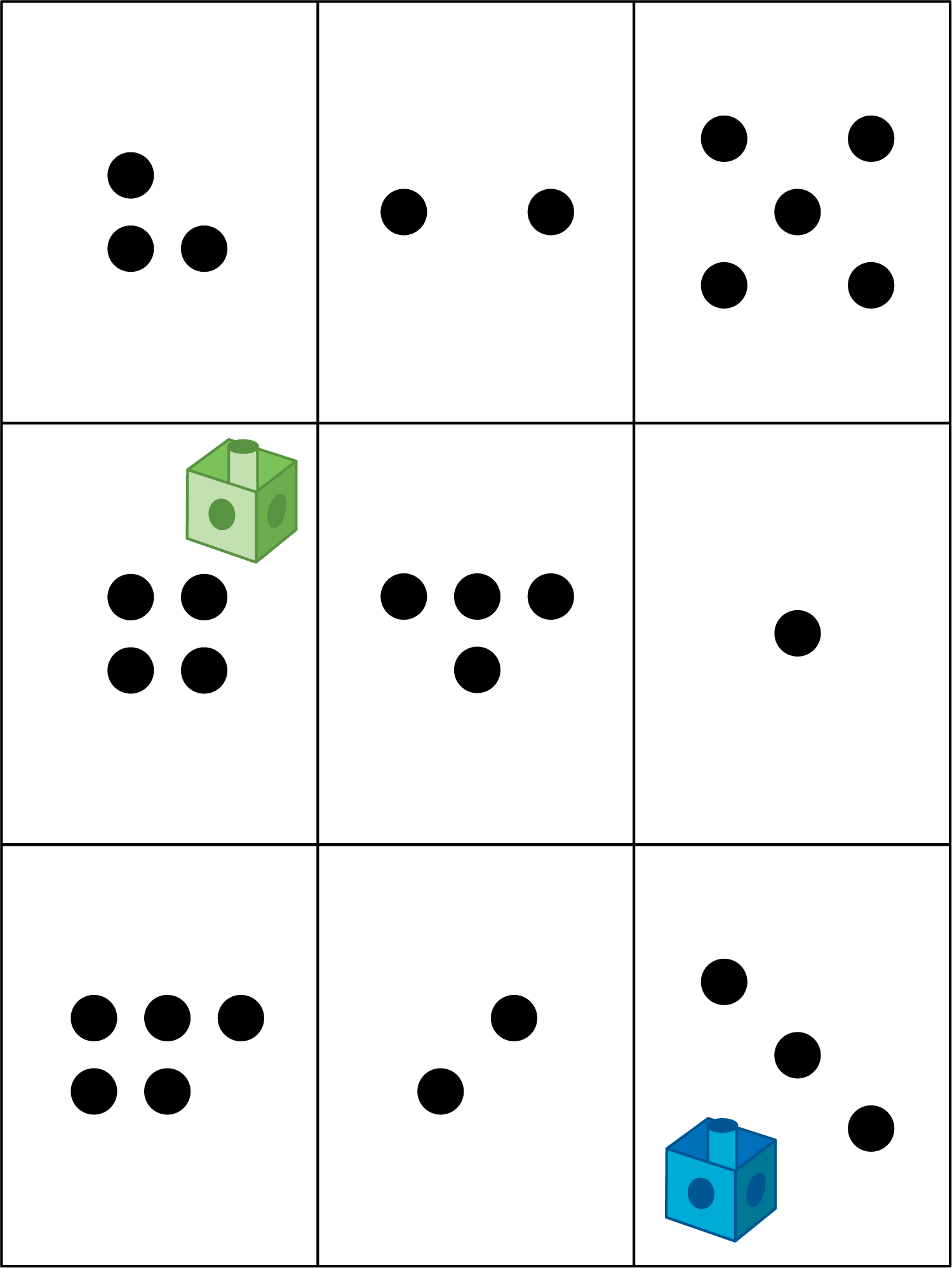 Bingo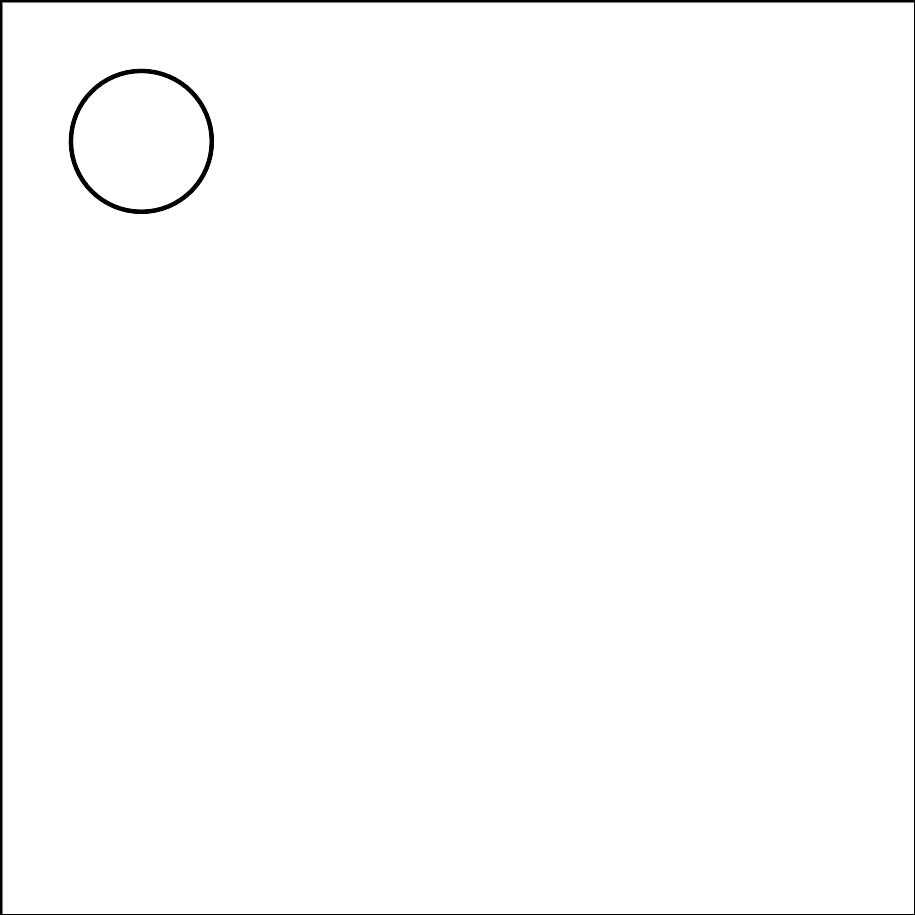 Bloques sólidos geométricos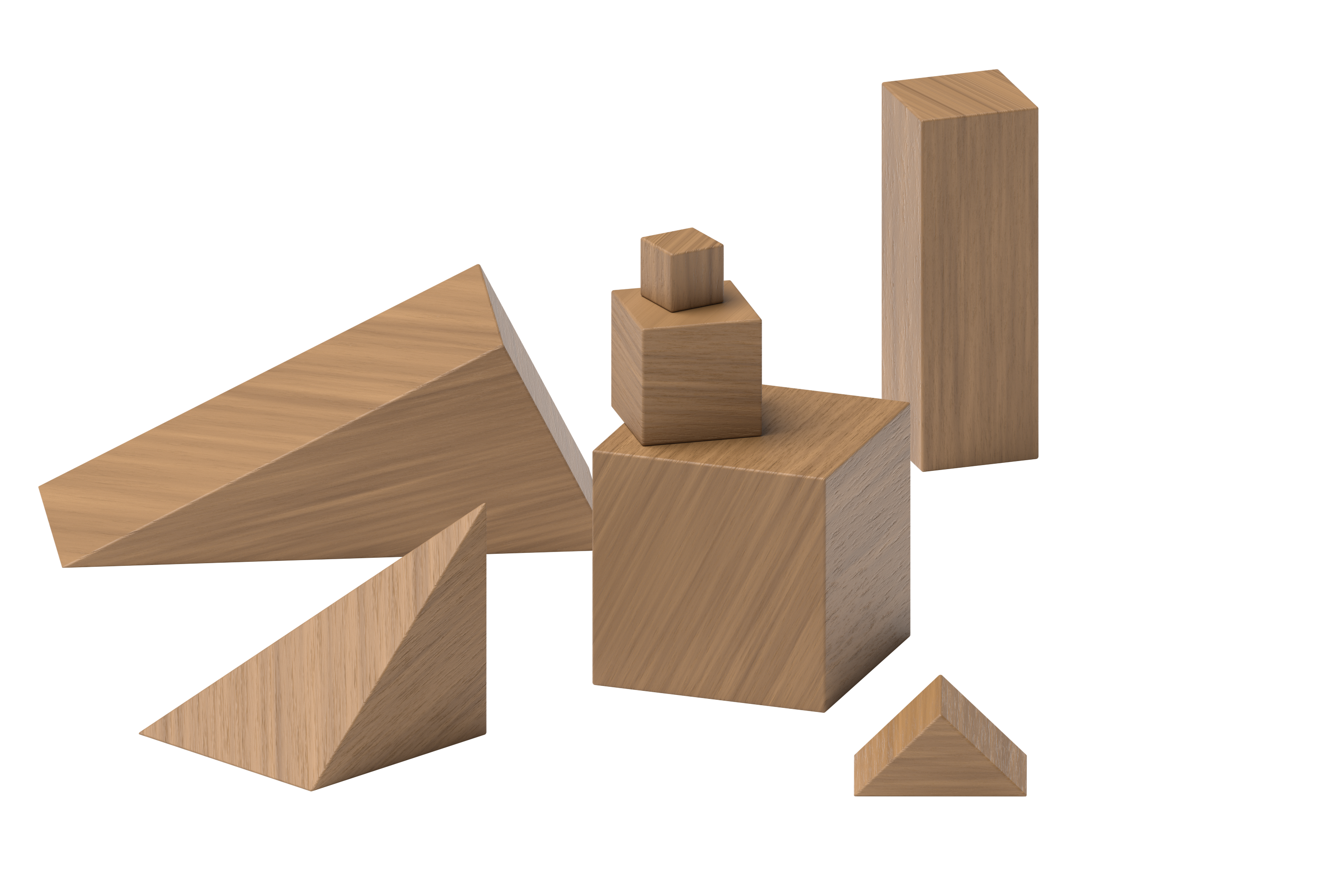 Encuentra el valor de expresiones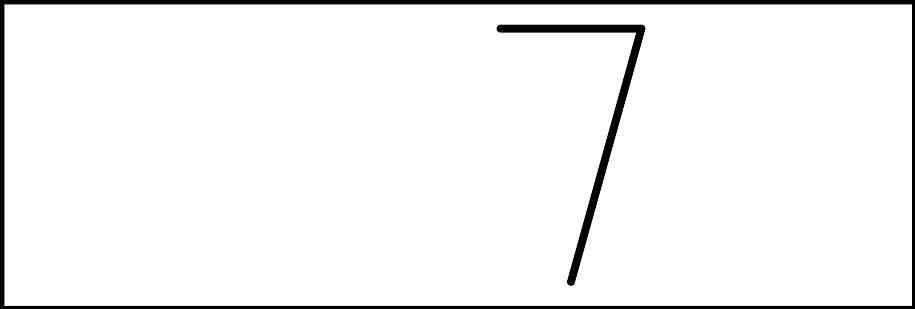 Section SummarySection SummaryEn esta sección, mostramos diferentes maneras de formar números hasta 5.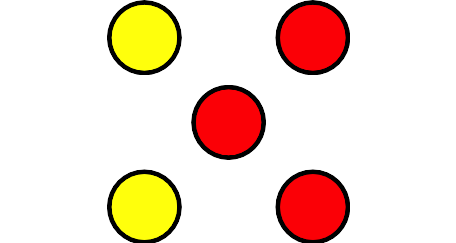 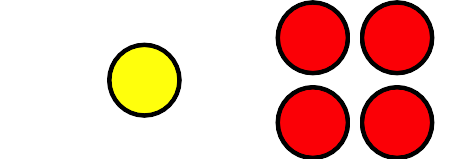 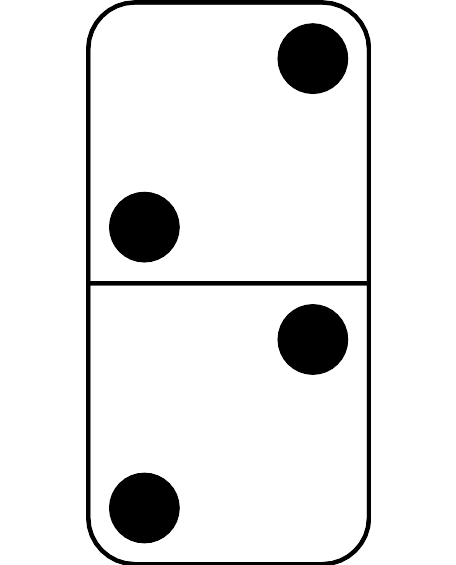 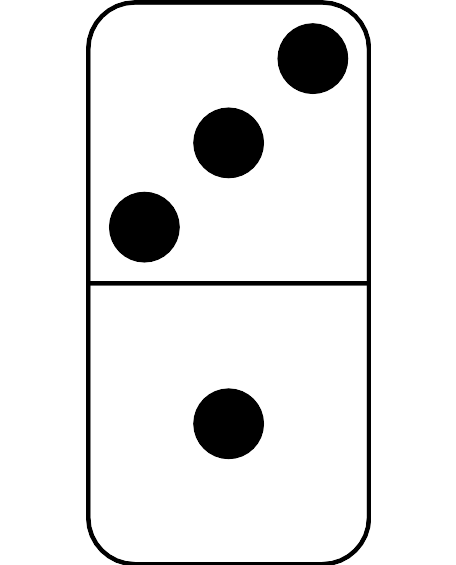 Sumamos y restamos hasta 5.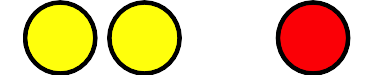 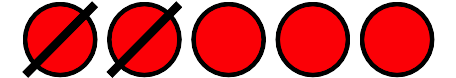 Escribimos la parte desconocida de las ecuaciones.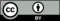 © CC BY 2021 Illustrative Mathematics®